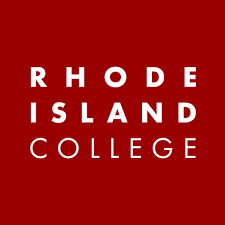 graduate COMMITTEE 
curriculum PROPOSAL FORMA. Cover page	 (rover over text for more instructions- please delete red instructions)B. NEW OR REVISED COURSESC. Program ProposalsD. SignaturesD.1. Approvals:   Required from department chairs, program directors, and deans from the academic unit originating the proposal.  D.2. Acknowledgements: Required from all departments (and corresponding dean) impacted by the proposal. Signature does not indicate approval.  Concerns should be brought to the attention of the graduate committee chair for discussion.A.1. Course or programNURS 535 Advanced Physiology INURS 535 Advanced Physiology INURS 535 Advanced Physiology INURS 535 Advanced Physiology INURS 535 Advanced Physiology IReplacing BIOL 535 Advanced Physiology IBIOL 535 Advanced Physiology IBIOL 535 Advanced Physiology IBIOL 535 Advanced Physiology IBIOL 535 Advanced Physiology IAcademic Unit| School of Nursing | | School of Nursing | | School of Nursing | | School of Nursing | | School of Nursing | A.2. Proposal typeCourse:  creation |  Course:  creation |  Course:  creation |  Course:  creation |  Course:  creation |  A.3. OriginatorJustin DiLiberoJustin DiLiberoHome departmentHome departmentGraduate NursingGraduate NursingA.4. RationaleAdditional Information for new programsBIOL 535 and BIOL 536 have historically been provided by the biology department; however, no biology faculty was available to teach the course in Spring of 2023. This necessitated the identification of an alternative faculty to teach the course. While biology faculty are expert in the field of physiology, they lack the clinical expertise of the anesthesia field necessary to help students draw connections between academic concepts and clinical practice. Best pedagogical strategies in nursing education require the bridging of theory and lecture concepts in clinical practice, and clinical knowledge and experiences into didactic courses (Benner, et al., 2010). Feedback from students has consistently reflected an opportunity to better integrate clinical knowledge and concepts into BIOL 535 and 536. With the change of the nurse anesthesia program to the doctoral level the its demands are higher than ever before. It is essential that the curriculum is designed to efficiently provide students a strong command of foundational concepts and the ability to easily translate this knowledge into practice. The purpose of this proposal is to move the advanced Physiology courses from Biology to Nursing. This change was brought about by trying to collaboratively solve staffing of the courses by both nursing and the Chair of Biology. Moving the courses to the nursing department allows the courses to be taught by faculty who are experienced clinicians, hold a deep knowledge of physiology and pathophysiology, and can better facilitate student’s ability to bridge connections between didactic content and clinical practice.ReferenceBenner, P Sutphen, M.,  Leonard, V.,  Day, L. (2010). Educating nurses: A call for radical transformation.  Jossey-Bass. BIOL 535 and BIOL 536 have historically been provided by the biology department; however, no biology faculty was available to teach the course in Spring of 2023. This necessitated the identification of an alternative faculty to teach the course. While biology faculty are expert in the field of physiology, they lack the clinical expertise of the anesthesia field necessary to help students draw connections between academic concepts and clinical practice. Best pedagogical strategies in nursing education require the bridging of theory and lecture concepts in clinical practice, and clinical knowledge and experiences into didactic courses (Benner, et al., 2010). Feedback from students has consistently reflected an opportunity to better integrate clinical knowledge and concepts into BIOL 535 and 536. With the change of the nurse anesthesia program to the doctoral level the its demands are higher than ever before. It is essential that the curriculum is designed to efficiently provide students a strong command of foundational concepts and the ability to easily translate this knowledge into practice. The purpose of this proposal is to move the advanced Physiology courses from Biology to Nursing. This change was brought about by trying to collaboratively solve staffing of the courses by both nursing and the Chair of Biology. Moving the courses to the nursing department allows the courses to be taught by faculty who are experienced clinicians, hold a deep knowledge of physiology and pathophysiology, and can better facilitate student’s ability to bridge connections between didactic content and clinical practice.ReferenceBenner, P Sutphen, M.,  Leonard, V.,  Day, L. (2010). Educating nurses: A call for radical transformation.  Jossey-Bass. BIOL 535 and BIOL 536 have historically been provided by the biology department; however, no biology faculty was available to teach the course in Spring of 2023. This necessitated the identification of an alternative faculty to teach the course. While biology faculty are expert in the field of physiology, they lack the clinical expertise of the anesthesia field necessary to help students draw connections between academic concepts and clinical practice. Best pedagogical strategies in nursing education require the bridging of theory and lecture concepts in clinical practice, and clinical knowledge and experiences into didactic courses (Benner, et al., 2010). Feedback from students has consistently reflected an opportunity to better integrate clinical knowledge and concepts into BIOL 535 and 536. With the change of the nurse anesthesia program to the doctoral level the its demands are higher than ever before. It is essential that the curriculum is designed to efficiently provide students a strong command of foundational concepts and the ability to easily translate this knowledge into practice. The purpose of this proposal is to move the advanced Physiology courses from Biology to Nursing. This change was brought about by trying to collaboratively solve staffing of the courses by both nursing and the Chair of Biology. Moving the courses to the nursing department allows the courses to be taught by faculty who are experienced clinicians, hold a deep knowledge of physiology and pathophysiology, and can better facilitate student’s ability to bridge connections between didactic content and clinical practice.ReferenceBenner, P Sutphen, M.,  Leonard, V.,  Day, L. (2010). Educating nurses: A call for radical transformation.  Jossey-Bass. BIOL 535 and BIOL 536 have historically been provided by the biology department; however, no biology faculty was available to teach the course in Spring of 2023. This necessitated the identification of an alternative faculty to teach the course. While biology faculty are expert in the field of physiology, they lack the clinical expertise of the anesthesia field necessary to help students draw connections between academic concepts and clinical practice. Best pedagogical strategies in nursing education require the bridging of theory and lecture concepts in clinical practice, and clinical knowledge and experiences into didactic courses (Benner, et al., 2010). Feedback from students has consistently reflected an opportunity to better integrate clinical knowledge and concepts into BIOL 535 and 536. With the change of the nurse anesthesia program to the doctoral level the its demands are higher than ever before. It is essential that the curriculum is designed to efficiently provide students a strong command of foundational concepts and the ability to easily translate this knowledge into practice. The purpose of this proposal is to move the advanced Physiology courses from Biology to Nursing. This change was brought about by trying to collaboratively solve staffing of the courses by both nursing and the Chair of Biology. Moving the courses to the nursing department allows the courses to be taught by faculty who are experienced clinicians, hold a deep knowledge of physiology and pathophysiology, and can better facilitate student’s ability to bridge connections between didactic content and clinical practice.ReferenceBenner, P Sutphen, M.,  Leonard, V.,  Day, L. (2010). Educating nurses: A call for radical transformation.  Jossey-Bass. BIOL 535 and BIOL 536 have historically been provided by the biology department; however, no biology faculty was available to teach the course in Spring of 2023. This necessitated the identification of an alternative faculty to teach the course. While biology faculty are expert in the field of physiology, they lack the clinical expertise of the anesthesia field necessary to help students draw connections between academic concepts and clinical practice. Best pedagogical strategies in nursing education require the bridging of theory and lecture concepts in clinical practice, and clinical knowledge and experiences into didactic courses (Benner, et al., 2010). Feedback from students has consistently reflected an opportunity to better integrate clinical knowledge and concepts into BIOL 535 and 536. With the change of the nurse anesthesia program to the doctoral level the its demands are higher than ever before. It is essential that the curriculum is designed to efficiently provide students a strong command of foundational concepts and the ability to easily translate this knowledge into practice. The purpose of this proposal is to move the advanced Physiology courses from Biology to Nursing. This change was brought about by trying to collaboratively solve staffing of the courses by both nursing and the Chair of Biology. Moving the courses to the nursing department allows the courses to be taught by faculty who are experienced clinicians, hold a deep knowledge of physiology and pathophysiology, and can better facilitate student’s ability to bridge connections between didactic content and clinical practice.ReferenceBenner, P Sutphen, M.,  Leonard, V.,  Day, L. (2010). Educating nurses: A call for radical transformation.  Jossey-Bass. BIOL 535 and BIOL 536 have historically been provided by the biology department; however, no biology faculty was available to teach the course in Spring of 2023. This necessitated the identification of an alternative faculty to teach the course. While biology faculty are expert in the field of physiology, they lack the clinical expertise of the anesthesia field necessary to help students draw connections between academic concepts and clinical practice. Best pedagogical strategies in nursing education require the bridging of theory and lecture concepts in clinical practice, and clinical knowledge and experiences into didactic courses (Benner, et al., 2010). Feedback from students has consistently reflected an opportunity to better integrate clinical knowledge and concepts into BIOL 535 and 536. With the change of the nurse anesthesia program to the doctoral level the its demands are higher than ever before. It is essential that the curriculum is designed to efficiently provide students a strong command of foundational concepts and the ability to easily translate this knowledge into practice. The purpose of this proposal is to move the advanced Physiology courses from Biology to Nursing. This change was brought about by trying to collaboratively solve staffing of the courses by both nursing and the Chair of Biology. Moving the courses to the nursing department allows the courses to be taught by faculty who are experienced clinicians, hold a deep knowledge of physiology and pathophysiology, and can better facilitate student’s ability to bridge connections between didactic content and clinical practice.ReferenceBenner, P Sutphen, M.,  Leonard, V.,  Day, L. (2010). Educating nurses: A call for radical transformation.  Jossey-Bass. A.5. Student impactThis model will continue to provide students with advanced knowledge of physiology while better supporting students to bridge connections between didactic knowledge and clinical practice. This model will continue to provide students with advanced knowledge of physiology while better supporting students to bridge connections between didactic knowledge and clinical practice. This model will continue to provide students with advanced knowledge of physiology while better supporting students to bridge connections between didactic knowledge and clinical practice. This model will continue to provide students with advanced knowledge of physiology while better supporting students to bridge connections between didactic knowledge and clinical practice. This model will continue to provide students with advanced knowledge of physiology while better supporting students to bridge connections between didactic knowledge and clinical practice. This model will continue to provide students with advanced knowledge of physiology while better supporting students to bridge connections between didactic knowledge and clinical practice. A.6. Impact on other programsHistorically, these courses have been taught by faculty in the Biology department. The courses are available to students in the nurse anesthesia program only. In the Spring of 2023 no biology faculty was available to teach this course. This change is not expected to have a significant impact on other departments or programs. Historically, these courses have been taught by faculty in the Biology department. The courses are available to students in the nurse anesthesia program only. In the Spring of 2023 no biology faculty was available to teach this course. This change is not expected to have a significant impact on other departments or programs. Historically, these courses have been taught by faculty in the Biology department. The courses are available to students in the nurse anesthesia program only. In the Spring of 2023 no biology faculty was available to teach this course. This change is not expected to have a significant impact on other departments or programs. Historically, these courses have been taught by faculty in the Biology department. The courses are available to students in the nurse anesthesia program only. In the Spring of 2023 no biology faculty was available to teach this course. This change is not expected to have a significant impact on other departments or programs. Historically, these courses have been taught by faculty in the Biology department. The courses are available to students in the nurse anesthesia program only. In the Spring of 2023 no biology faculty was available to teach this course. This change is not expected to have a significant impact on other departments or programs. Historically, these courses have been taught by faculty in the Biology department. The courses are available to students in the nurse anesthesia program only. In the Spring of 2023 no biology faculty was available to teach this course. This change is not expected to have a significant impact on other departments or programs. A.7. Resource impactFaculty PT & FT: As above.As above.As above.As above.As above.A.7. Resource impactLibrary:NoneNoneNoneNoneNoneA.7. Resource impactTechnologyNoneNoneNoneNoneNoneA.7. Resource impactFacilities:NoneNoneNoneNoneNoneA.8. Semester effectiveSpring 2023A.9. Rationale if sooner than next FallA.9. Rationale if sooner than next FallNo biology faculty is available to teach the course in Spring of 2023.No biology faculty is available to teach the course in Spring of 2023.No biology faculty is available to teach the course in Spring of 2023.A.10 Changes to the websiteCatalog changes onlyCatalog changes onlyCatalog changes onlyCatalog changes onlyCatalog changes onlyCatalog changes onlyA.10. INSTRUCTIONS FOR CATALOG COPY:  This single file copy must include all relevant pages from the college catalog, and show how the catalog will be revised.  (1) Go to the “Forms and Information” on the graduate committee’s website https://www.ric.edu/department-directory/graduate-curriculum-committee/forms-and-informationScroll down until you see the Word files for the current catalog. (2) Download ALL catalog sections relevant for this proposal, including course descriptions and/or other affected programs.  (3) Place ALL relevant catalog copy into a single file. Put page breaks between sections and delete any catalog pages not relevant for this proposal. (4) Using the track changes function, revise the catalog pages to demonstrate what the information should look like in next year’s catalog.  (5) Check the revised catalog pages against the proposal, making sure that program totals are correct when adding or deleting course credits.Old (for revisions only)ONLY include information that is being revised, otherwise leave blankNewExamples are provided within some of the boxes for guidance, delete just the examples that do not apply.B.1. Course prefix and number NURS 535B.2. Cross listing number if anyNoneB.3. Course title Advanced Physiology IB.4. Course description Examination of human physiology. This course will utilize a systems approach to the topics of cellular, neurologic, cardiovascular, and respiratory physiology.
B.5. Prerequisite(s)Enrollment in the Nurse Anesthesia option or permission of DNP Program DirectorB.6. OfferedFallB.7. Contact hours B.8. Credit hours4 credit hours B.9. Justify differences if anyB.10. Grading system Letter grade  |  B.11. Instructional methods| Lecture  | B.11.a  Delivery Method|HybridB.12.CategoriesRequired for program  | B.13. How will student performance be evaluated?Attendance  | Class participation |  Clinical work |  Exams  |  Fieldwork | Presentations  | Papers  | Class Work  | Interviews | Quizzes |Performance Protocols  | Projects | |  Reports of outside supervisor | Studio workAttendance  | Class participation |  |  Exams  | Presentations  | Papers  | B.14. Redundancy with, existing coursesB. 15. Other changes, if anyB.16. Course learning outcomes: List each outcome in a separate rowProfessional organization standard(s), if relevant How will each outcome be measured?Evaluate select biochemical, genetic and cellular mechanisms that lead to health alterations across the lifespanAnalyze the relationship between structure and function at the cellular and tissue levels related to the neurologic, cardiac, skeletomuscular, and renal systemsEvaluate physiologic principles and relationship necessary for the maintenance of homeostasisDiscuss the relationship of fundamental physiologic concepts to nurse anesthesia practice  Council on Accreditation (2014). Standards for Accreditation of Nurse Anesthesia Programs: Practice Doctorate. COAStandard E2.1 – Course requirement: Advanced Physiology/Pathophysiology, Advanced Pharmacology, Basic and Advanced Principles in Nurse Anesthesia, and Advanced Health Assessment (see Glossary, “Advanced health assessment”). Standard E2.2 - Content: Advanced Physiology/Pathophysiology (120 contact hours), advanced pharmacology (90 contact hours), basic and advanced principles in nurse anesthesia (120 contact hours), research (75 contact hours), advanced health assessment (45 contact hours), human anatomy, chemistry, biochemistry, physics, genetics, acute and chronic pain management, radiology, ultrasound, anesthesia equipment, professional role development, wellness and substance use disorder, informatics, ethical and multicultural healthcare, leadership and management, business of anesthesia/practice management, health policy, healthcare finance, integration/clinical correlation (see Glossary, “Wellness and substance use disorder,” “Pain management, acute,” “Pain management, chronic,” "Professional role development," and “Radiology”). Exams/PresentationsExams/PresentationsExams/PresentationsExams/PresentationsB.17. Topical outline:  Please do not include a full syllabusNamePosition/affiliationSignatureDateKara MistoProgram Director of DNP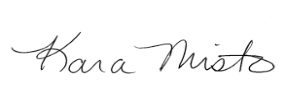 11/3/22Justin DiLiberoChair of Graduate NursingJustin DiLibero11/1/2022Carolynn MastersDean of Nursing 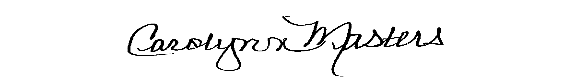 11/17/22NamePosition/affiliationSignatureDateDana KolibachukChair of BiologyDana J Kolibachuk11/18/2022Earl SimsonDean FASEarl Simson1/31/23